Praktische Opdracht: The Great Exhibition 1851Bronnenblad 1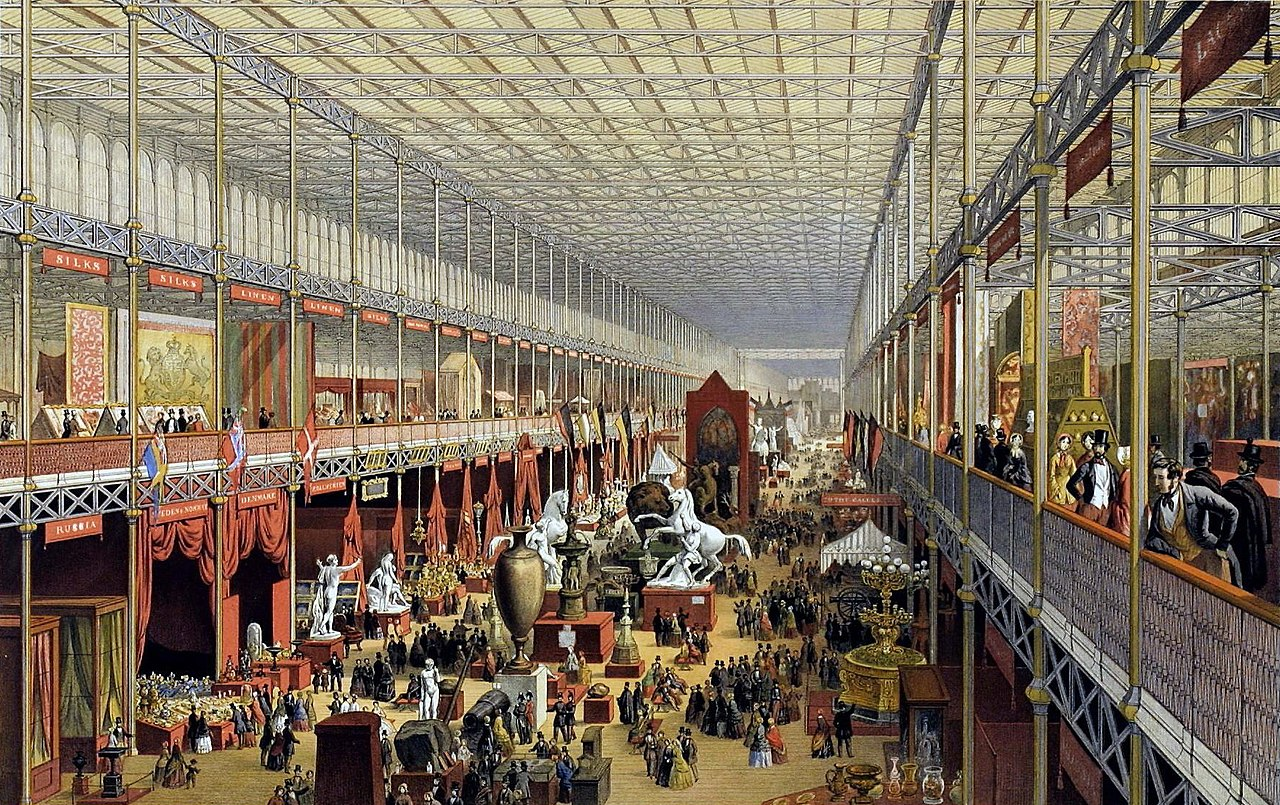 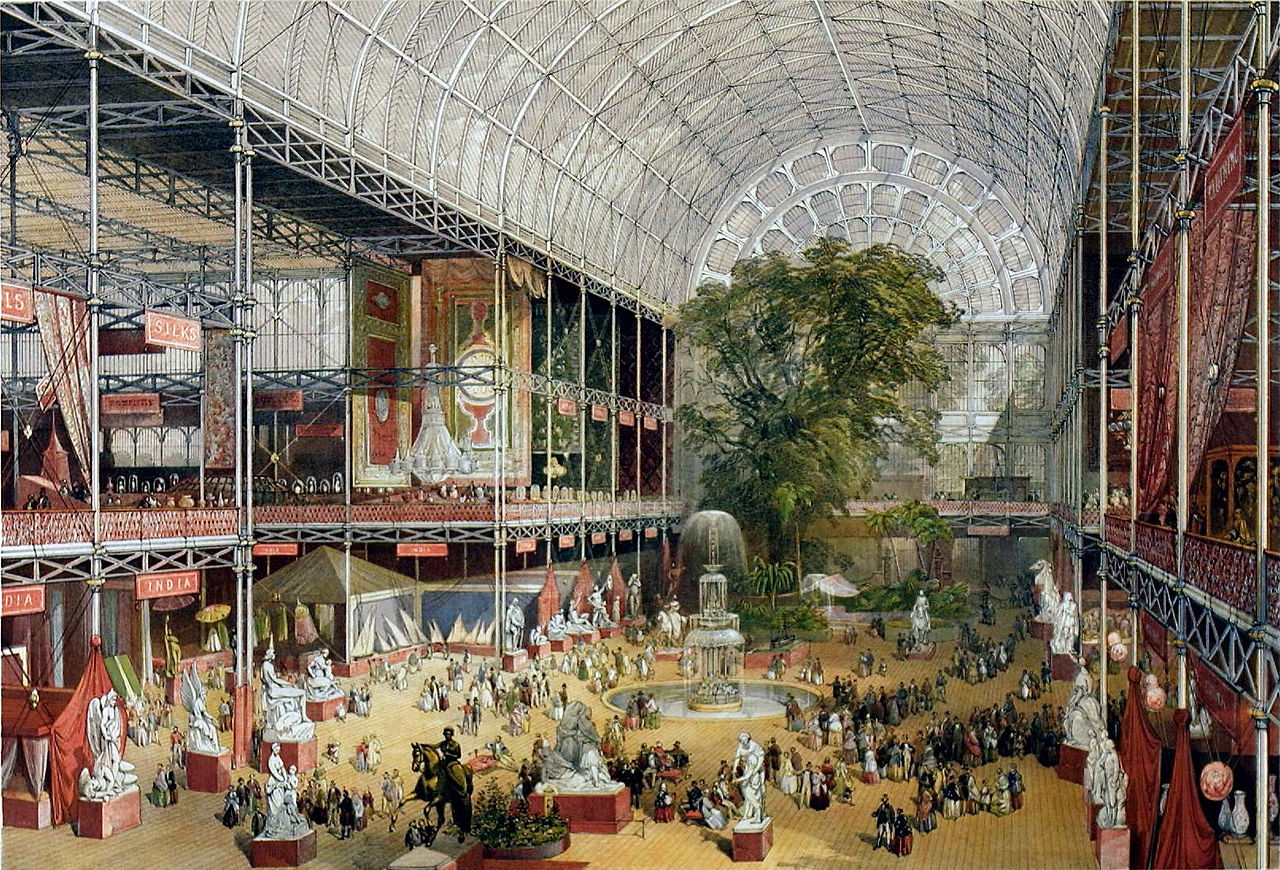 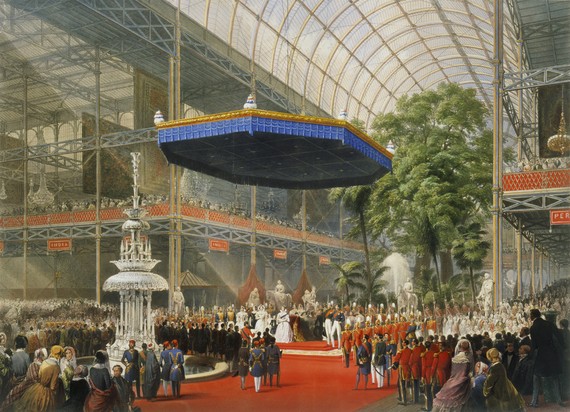 Praktische Opdracht: The Great Exhibition 1851Bronnenblad 2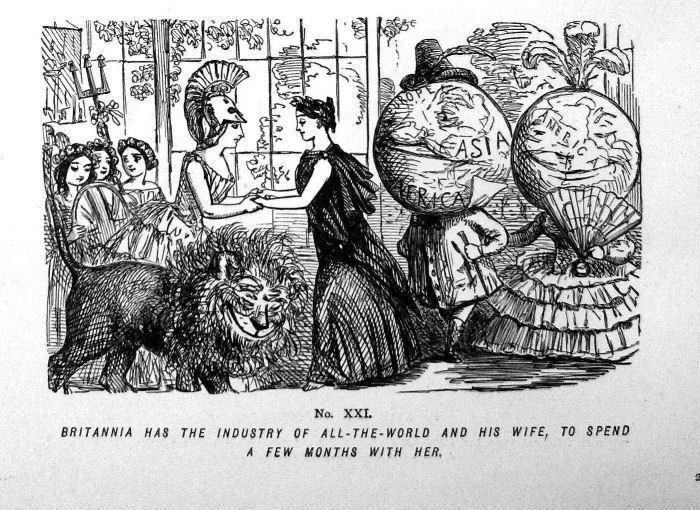 Bron 7. Karl Marx over de Grote Tentoonstelling.“the emblem of the capitalist fetishism of commodities” (“Der Fetischcharakter der Ware”)Vrij vertaald: het toonbeeld van kapitalistisch fetisjisme van grondstoffen.